Ниже техническое задание. Необходимо ознакомиться с ним и сделать следующее:Оценить объем работ программиста в часах, желательно с детализацией (сколько на какой документ или механизм)Реализовать задание по одному из документов. Все изменения в типовой конфигурации обязательно выделить комментариями, чтобы можно было их найти и проанализировать. Выполнение проверить на демо-данных (если нужно добавить свои данные). Саму базу желательно положить в файлообменник и выслать нам ссылку.Техническое задание на доработку ведения раздельного учета НДС Общая информация:Основная информация:Описание: Учет в первичных документахНеобходимо добавить дополнительные реквизиты в форму документов Авансовый отчет;Получение услуг по переработке;Поступление доп. расходов;Поступление товаров и услуг.В табличную часть добавить графу «Способ учета НДС», в которую будет подбираться дополнительная аналитика к счету 19 из типового справочника субконто. В этой графе отражается информация о выбранном способе учета НДС, который может принимать значения:"Принимается к вычету";"Учитывается в стоимости";"Распределяется".Графа доступна при установленном флаге «учитывать НДС» по кнопке «Цены и валюта». Реквизит  не обязателен для заполнения, но при проведении документа с пустой строкой должно выводиться предупреждение. Дополнительно, типовым способом добавляется субконто к счету 19.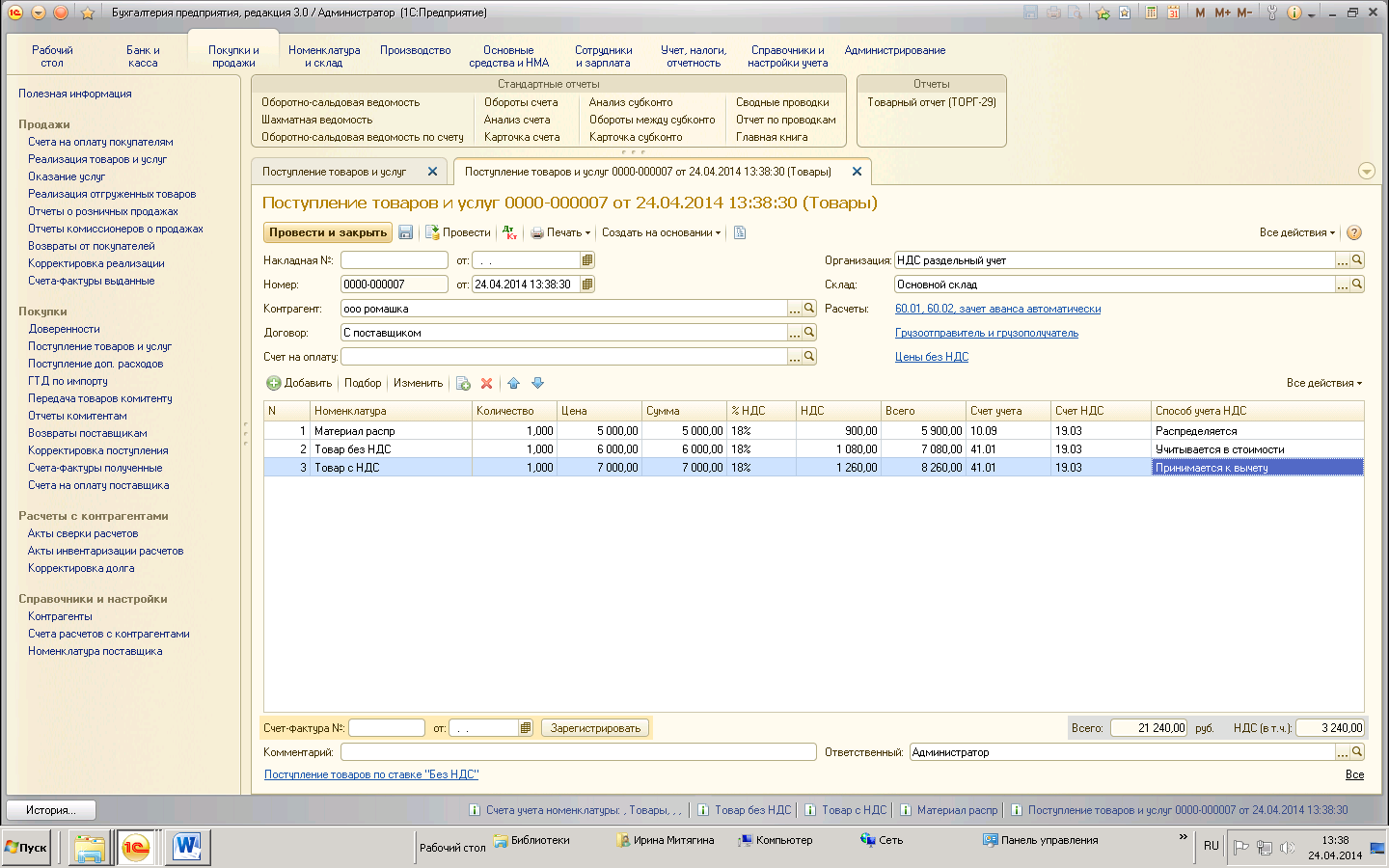 Поступление материаловПри проведении документа происходят следующие дополнительные действия:Если установлен способ учета «Распределяется»:В регистр Журнал проводок БУ формируются две записи – на стоимость материалов без НДС и НДС входящий НДС с дополнительным третьим субконто к 19 счету «Распределяется», т.е. типовой способ, только с дополнительно добавленным субконто.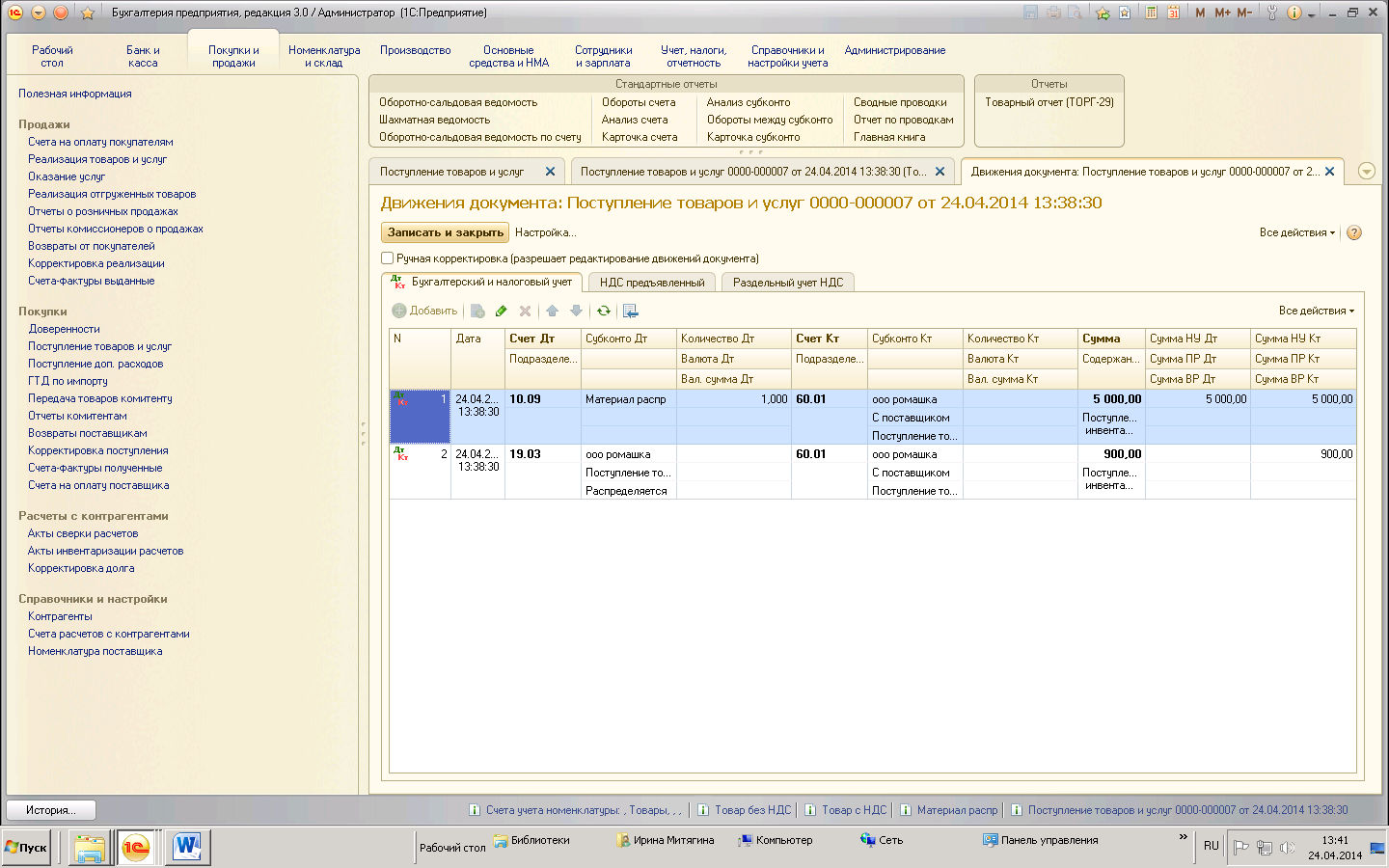 В регистр НДС предъявленный пойдет типовая запись в приход.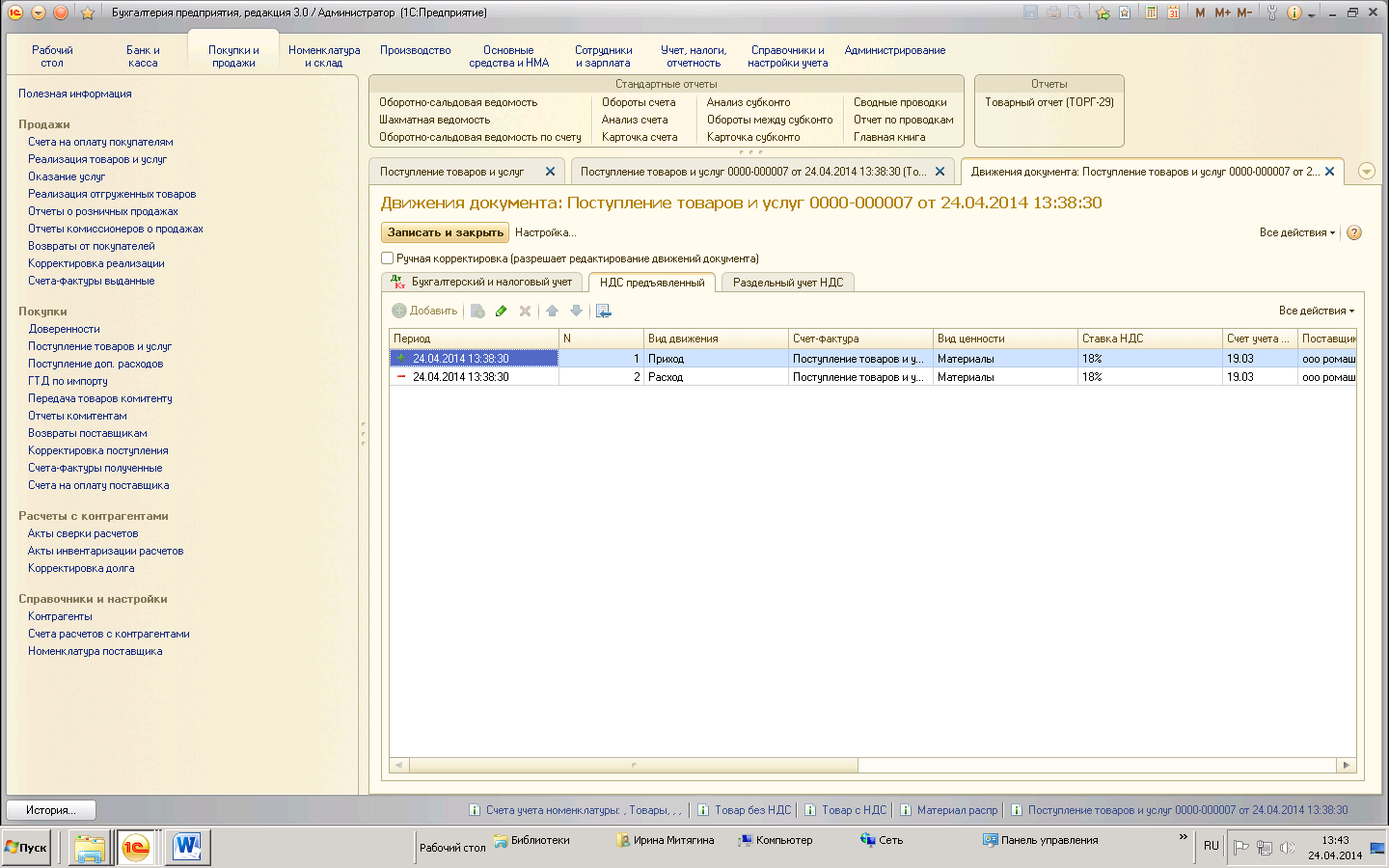 В регистр НДС по партиям запасов пойдет запись в приход с дополнительным признаком, который необходимо добавить в регистр «Способ распределения НДС» с видом «НДС подлежит распределению».Если установлен способ учета «Учитывается в стоимости»:В регистр Журнал проводок БУ формируются три записи – на стоимость материалов без НДС и НДС входящий НДС с дополнительным третьим субконто к 19 счету «Учитывается в стоимости», т.е. типовой способ, только с дополнительно добавленным субконто. И также новая запись по включению НДС в стоимость.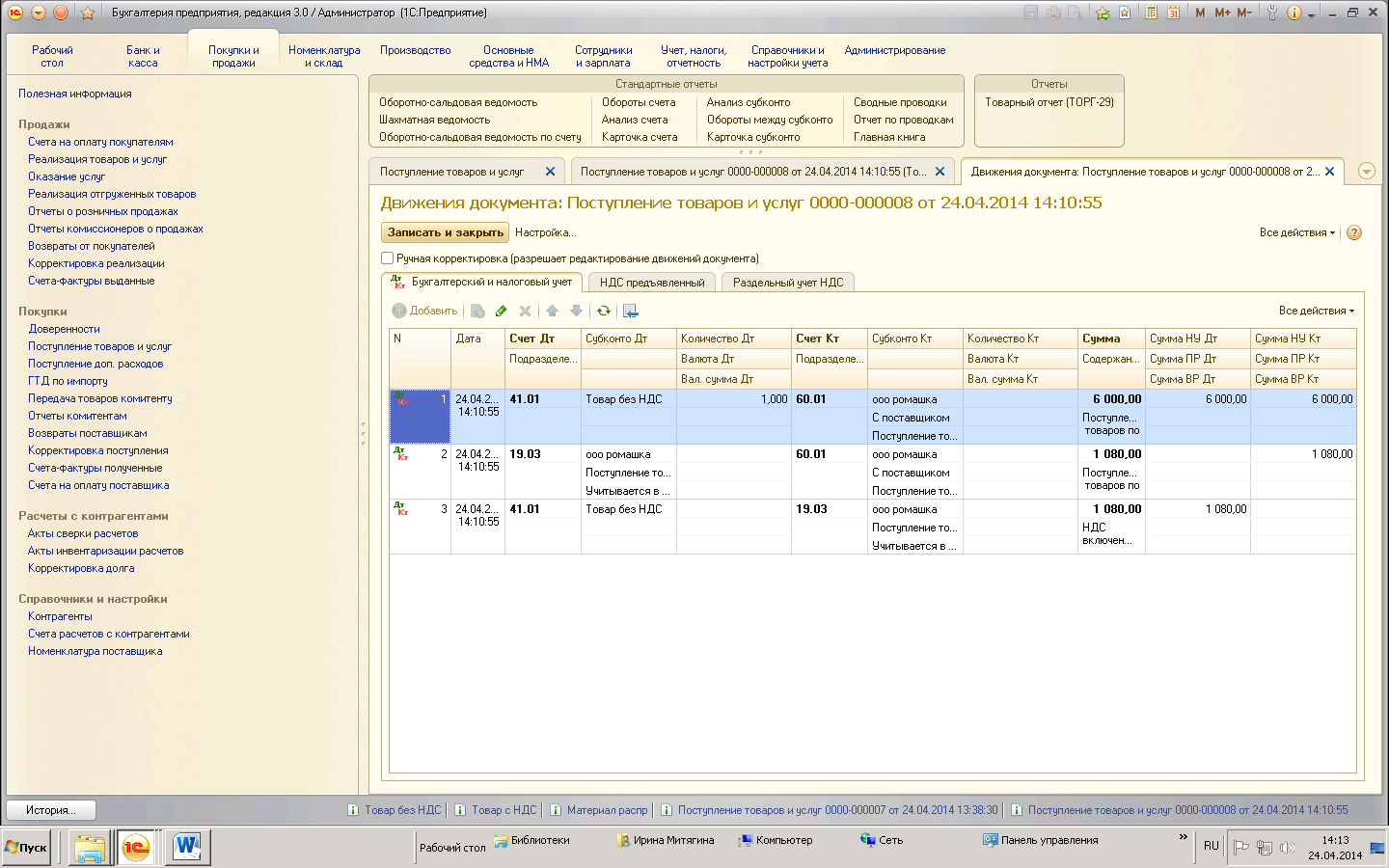 В регистр НДС предъявленный пойдет типовые записи в приход и аналогичная запись в расход с событием «НДС включенный в стоимость».В регистр НДС по партиям запасов пойдет типовая запись в приход с признаком «НДС включенный в стоимость».Формируется запись в регистр накопления НДС, включенный в стоимостьЕсли установлен способ учета «Принимается к вычету»:В регистр Журнал проводок БУ формируются две записи – на стоимость материалов без НДС и НДС входящий НДС с дополнительным третьим субконто к 19 счету «Принимается к вычету», т.е. типовой способ, только с дополнительно добавленным субконто.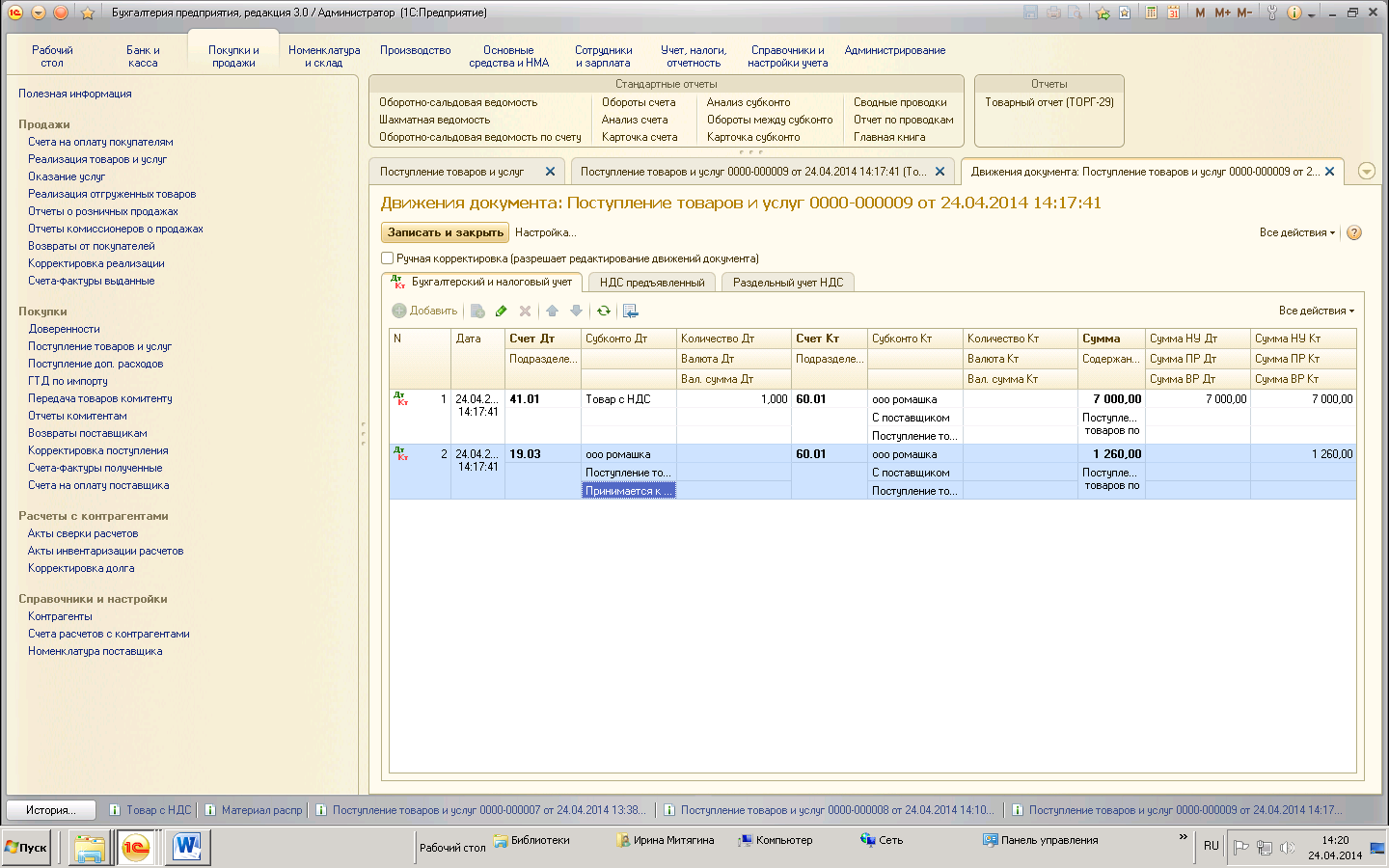 В регистр НДС предъявленный пойдет типовая запись в приход.В регистр НДС по партиям запасов идет запись в приход с признаком «Принимается к вычету».Поступление услугПри проведении документа происходят следующие дополнительные действия:Если установлен способ учета «Распределяется»:В регистр Журнал проводок БУ формируются две записи – на стоимость материалов без НДС и НДС входящий НДС с дополнительным третьим субконто к 19 счету «Распределяется», т.е. типовой способ, только с дополнительно добавленным субконто.В регистр НДС предъявленный пойдет типовая запись в приход.В регистр НДС по косвенным расходам пойдет типовая запись.Если установлен способ учета «Учитывается в стоимости»:В регистр Журнал проводок БУ формируются три записи – на стоимость материалов без НДС и НДС входящий НДС с дополнительным третьим субконто к 19 счету «Учитывается в стоимости», т.е. типовой способ, только с дополнительно добавленным субконто. И также новая запись по включению НДС в стоимость.В регистр НДС предъявленный пойдет типовые записи в приход и аналогичная запись в расход с событием «НДС включенный в стоимость».В регистр НДС по косвенным расходам типовая  запись не формируется.Формируется запись в регистр накопления НДС, включенный в стоимостьЕсли установлен способ учета «Принимается к вычету»:В регистр Журнал проводок БУ формируются две записи – на стоимость материалов без НДС и НДС входящий НДС с дополнительным третьим субконто к 19 счету «Принимается к вычету», т.е. типовой способ, только с дополнительно добавленным субконто.В регистр НДС предъявленный пойдет типовая запись в приход.В регистр НДС по косвенным расходам типовая  запись не формируется.Обработка «Проведение документов по регистрам НДС»Необходимо доработать механизм и движения типовой обработки «Проведение документов по регистрам НДС» в части движений по регистру НДС косвенные расходы:При проведении обработки в приход регистра НДС косвенные расходы должны попадать только записи регистра «НДС по партиям запасов» со способом распределения «Распределяются».Изменение способов учета НДСДалее в следующие документы также необходимо добавить возможность указания способа списания НДС и возможность формирования записей с дополнительным реквизитом в регистр «НДС по партиям запасов». Функционал нужен для изменения способа учета НДС, в случае изменения целевого назначения номенклатуры. Т.е. мы купили в текущем периоде материал и приняли по нему НДС к вычету, затем в следующем периоде использовали его в деятельности без НДС.Комплектация номенклатуры;Списание товаров;Требование-накладная;При проведении документов должна формироваться запись в регистр НДС по партиям запасов в расход. Если способ учета НДС в документе такой же, как и в поступлении, то формируется только одна запись в расход. Если способ другой, то формируется запись в приход как сторно поступление, затем запись в приход с новой аналитикой, и записи в расход.Возможны следующие ситуации (первоначальный способ - изменение)Принимается к вычету – РаспределяетсяПри проведении обработки  «Проведение документов по партиям НДС» анализируются записи сторно прихода, и формируется запись в регистр НДС начисленный приход (Восстановление НДС) и приход в НДС по косвенным расходамПринимается к вычету – Учитывается в стоимостиПри проведении обработки  «Проведение документов по партиям НДС» анализируются записи сторно прихода и формируется запись в регистр НДС начисленный приход (Восстановление НДС) и приход в НДС включенный в стоимость, а также бухгалтерские проводки в регистр Журнал проводок БУ, НУ, Учет затрат и т.д.Распределяется – Принимается к вычетуПри проведении обработки  «Проведение документов по партиям НДС» анализируются записи сторно прихода и формируется запись в регистр НДС предъявленный (сторно записи по включению в стоимость) сторно регистра НДС включенный в стоимость, а также бухгалтерские проводки в регистр Журнал проводок БУ, НУ, Учет затрат и т.д.Распределяется – Учитывается в стоимостиПри проведении обработки  «Проведение документов по партиям НДС» анализируются записи сторно прихода и формируется запись в регистр НДС начисленный приход (Восстановление НДС) на сумму, которая была принята к вычету  и приход в НДС включенный в стоимость, а также бухгалтерские проводки в регистр Журнал проводок БУ, НУ, Учет затрат и т.д.Учитывается в стоимости – РаспределяетсяПри проведении обработки  «Проведение документов по партиям НДС» анализируются записи сторно прихода и формируется запись в регистр НДС предъявленный (сторно записи по включению в стоимость) сторно регистра НДС включенный в стоимость, а также бухгалтерские проводки в регистр Журнал проводок БУ, НУ, Учет затрат и т.д., и приход в НДС по косвенным расходамУчитывается в стоимости – Принимается к вычетуПри проведении обработки  «Проведение документов по партиям НДС» анализируются записи сторно прихода и формируется запись в регистр НДС предъявленный (сторно записи по включению в стоимость) сторно регистра НДС включенный в стоимость, а также бухгалтерские проводки в регистр Журнал проводок БУ, НУ, Учет затрат и т.д. Особенности раздельного учета НДС по ОС.Для распределения ОС по НДС необходимо:Добавить в документ Принятие к учету ОС возможность указания способа учета НДС. Данный документ должен формировать записи в регистр НДС по партиям запасов с дополнительной аналитикой.При выполнении обработки «Проведение НДС по партиям запасов» должны формироваться записи в регистр НДС по косвенным расходам для аналитики «Распределяется».Документ Распределение НДС косвенных расходов должен формировать дополнительные движения по следующим регистрам:Стоимость ОС (БУ);Стоимость ОС (НУ);Стоимость ОС (УУ);Параметры амортизации (БУ);Параметры амортизации (НУ);Параметры амортизации (УУ);Первоначальные сведения об ОС (БУ);Первоначальные сведения об ОС (НУ);Первоначальные сведения об ОС (УУ).Подпись заказчика: _________________Подпись составителя: _______________Подпись исполнителя: ______________№, дата, срокЗаказчик: Составитель: Исполнитель: Конфигурация: Управление производственным предприятием, ред. 1.3Объект: Комплексная доработкаОписание: Необходимо доработать формы первичных документов, их движения в регистрах, алгоритм типовой обработки «Проведение документов по регистрам НДС».ДоступНаименование объекта